Dear Parents, Today your child is bringing home their writing journal (composition book). 1. Please help them decorate the front and back covers of the journal with items (pictures of items) that are important to them.  For example:  photos of family, friends, vacations,  pets or pictures from magazines/internet of sports they play, team they cheer for, hobbies, etc.  Their name should be somewhere on the front cover.  Suggestions of supplies to use to decorate:  stickers, photos, scrapbook or construction paper, magazine words/pictures, duct tape, etc.  2. On the first page of the journal, help your child brainstorm at least 15 topics they could write about this year.  For example:  a trip, something funny that happened to your child/family/friend/pet, a topic that they would like to research (place, person, or animal), a special event in their life, etc. Please have them return their completed journal by Tuesday, Aug. 14th. Thank you, Second Grade TeamExample:   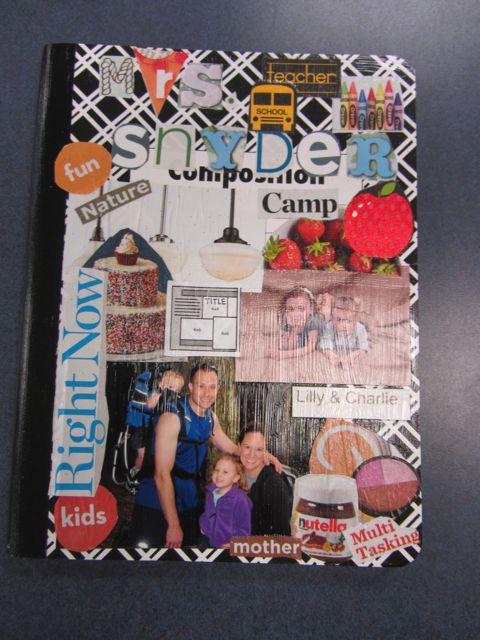 